REQUERIMENTO DE MATRÍCULA PARA ALUNO ESPECIAL – SEMESTRE 2019.2 (    )  MESTRADO		(    ) DOUTORADOEste requerimento deve ser preenchido eletronicamente. Assinar utilizando caneta de cor azul.ATENÇÃO! É permitido cursar apenas 01 (uma) disciplina optativa por semestre. As vagas nas disciplinas são limitadas e serão preenchidas por ordem de entrega da documentação completa. Não reservamos vaga. Não aceitaremos requerimentos de alunos especiais com reprovação(ões) nos semestres anteriores, favor não insistir. Este requerimento deve ser entregue junto com os documentos necessários entre os dias 12/08 até 14/08/2019, das 09h as 12h e das 14h as 17h, na Coordenação do PPGCR/CE/UFPB.João Pessoa, 12 de agosto de 2019.________________________________________________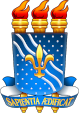 UNIVERSIDADE FEDERAL DA PARAÍBACENTRO DE EDUCAÇÃOPROGRAMA DE PÓS-GRADUAÇÃO EM CIÊNCIAS DAS RELIGIÕESppgcr@ce.ufpb.br  |  www.ufpb.br/pos/ppgcr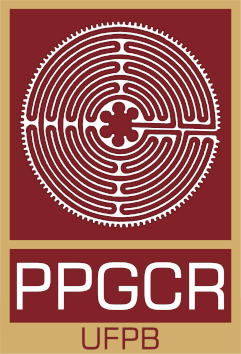 Dados PessoaisDados PessoaisDados PessoaisDados PessoaisDados PessoaisDados PessoaisDados PessoaisDados PessoaisDados PessoaisDados PessoaisDados PessoaisDados PessoaisDados PessoaisCPFNomeE-mailData de NascimentoData de NascimentoLocalLocalLocalNacionalidadeNacionalidadeEstado CivilEstado CivilEstado CivilEndereço ResidencialEndereço ResidencialBairroCidadeCidadeCEPFoneFoneCelularCelularE-mailRGÓrgão ExpedidorÓrgão ExpedidorData de EmissãoData de EmissãoFORMAÇÃO ACADÊMICA (Graduação)FORMAÇÃO ACADÊMICA (Graduação)FORMAÇÃO ACADÊMICA (Graduação)FORMAÇÃO ACADÊMICA (Graduação)FORMAÇÃO ACADÊMICA (Graduação)CursoInstituição  Instituição  Ano de ConclusãoFORMAÇÃO ACADÊMICA (Pós-graduação Strictu sensu)FORMAÇÃO ACADÊMICA (Pós-graduação Strictu sensu)FORMAÇÃO ACADÊMICA (Pós-graduação Strictu sensu)FORMAÇÃO ACADÊMICA (Pós-graduação Strictu sensu)FORMAÇÃO ACADÊMICA (Pós-graduação Strictu sensu)CursoInstituição  Instituição  Ano de ConclusãoDOCUMENTOS QUE DEVEM SER ANEXADOS AO REQUERIMENTODOCUMENTOS QUE DEVEM SER ANEXADOS AO REQUERIMENTO- Fotocópia do CPF, Carteira de identidade (não trazer CNH) e comprovante de residência- Fotocópia do CPF, Carteira de identidade (não trazer CNH) e comprovante de residência- Fotocópia do Diploma de Curso de Graduação reconhecido pelo MECnível Mestrado- Fotocópia dos Diplomas de Cursos de Graduação e Pós-Graduação reconhecidos pelo MECnível Doutorado(         ) A MITOLOGIA NÓRDICA E OS VIKINGS NAS ARTES (1750-1970)Docente: Johnni LangerHorário: 09h às 12hSEGUNDA E QUINTAData: 07/10 - 24/10Sala: CE 316Créditos: 01 - 15h/aCódigo: 1401132Vagas: 30Tancamento: até 2ª aula(         ) YOGA: HISTÓRIA, FILOSOFIA E PRÁTICADocente: Gustavo Cesar Ojeda BaezHorário: 15h às 18hSEGUNDA-FEIRAData: 19/08 - 21/10Sala: CE 315Créditos: 02 - 30h/aCódigo: 1401133Vagas: 30Trancamento: até 3ª aula(         ) NARRATOLOGIA E FICÇÃO: LINGUAGEM E INTERPRETAÇÃO NA HERMENÊUTICADocente: Suelma MoraesHorário: 09h às 12hQUARTA-FEIRAData: 21/08 - 27/11Sala: CE 315Créditos: 03 - 45h/aCódigo: 1401134Vagas: 30Trancamento: até 5ª aula(         ) ENSINO RELIGOSO E CIÊNCIAS DAS RELIGIÕESDocente: Lusival Antonio BarcellosHorário: 08h às 12hQUINTA-FEIRAData: 22/08 - 10/10Sala: CE 315Créditos: 02 - 30h/aCódigo: 1401133 Vagas: 32Trancamento: até 3ª aula(         ) INTRODUÇÃO AO HERMETISMO E AO CORPUS HERMETICUMDocente: David Pessoa de LiraHorário: 09h às 12hSEGUNDA À SEXTA Data: 25/11 - 29/11Sala: AuditórioCréditos: 01 - 15h/aCódigo: 1401132Vagas: 30Tancamento: até 2ª aula(         ) ESPIRITUALIDADE E SAÚDEDocente: Ana Paula Rodrigues CavalcantiHorário: 09h às 12hTERÇA-FEIRAData: 20/08 - 26/11Sala: CE 315Créditos: 03 - 45h/aCódigo: 1401134Vagas: 35Trancamento: até 5ª aula(         ) GÊNERO E RELIGIÃODocente: Fernanda LemosHorário: 09h às 12hQUARTA-FEIRAData: 11/09 - 13/11Sala:Créditos: 02 - 30 h/aCódigo: 1401133Vagas: 30Trancamento: até 3ª aula(         ) ESPIRITUALIDADE E SENTIDO DA VIDA NO PENSAMENTO DE VIKTOR FRANKLDocente: Thiago Antonio Avellar de AquinoHorário: 09h às 12hSEXTA-FEIRAData: 23/08 - 25/10Sala: CE 315Créditos: 02 - 30h/aCódigo: 1401133 Vagas: 20Trancamento: até 3ª aula